*9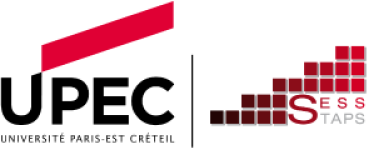 UFR Sciences de l’Education et Sciences Sociales Programmation  2011 – 2012DEIS promotion 3 3ème année (mars 2011 à mars 2012)MASTER 2  SHSMention : Education, Travail et Formation Spécialité : Intervention et Politiques SocialesLes cours se dérouleront en salle 311 (sous-réserve de modification)Programmation DEIS promotion 3 -  mars 2011Programmation DEIS promotion 3 - avril 2011Programmation DEIS promotion 3 - mai 2011Programmation DEIS promotion 3 - juin 2011Programmation DEIS promotion 3 - juillet 2011Programmation DEIS promotion 3  - septembre 2011Programmation DEIS promotion 3 - octobre 2011Programmation DEIS promotion 3 - novembre 2011Programmation DEIS promotion 3 - décembre 2011Programmation DEIS promotion 3 - janvier 2012Programmation DEIS promotion 3  - février 2012Programmation DEIS promotion 3  - mars 2012DateMatinHoraires 9H30 – 12H30Après-midi Horaires 13H30 – 16H30SEMAINE 09Mercredi 2 MarsSEMAINE 09Mercredi 2 Mars Jury étude de terrain DRJSCS Jury étude de terrain DRJSCSJury étude de terrainDRJSCSJury étude de terrainDRJSCSSEMAINE 10Vendredi11 MarsSEMAINE 10Vendredi11 MarsAntagonisme des valeursFrançoise MoncombleAntagonisme des valeursFrançoise MoncomblePhilosophie et sciences socialesBénédicte GoussaultPhilosophie et sciences socialesBénédicte GoussaultSEMAINE 11Vendredi18 Mars Démarche de rechercheDémarche de rechercheDémarche de rechercheDémarche de rechercheDémarche de rechercheDémarche de rechercheDémarche de rechercheDémarche de rechercheSEMAINE  12Vendredi 25 marsSEMAINE  12Vendredi 25 marsDimension  Sociologique de la ressource humaine ANDESIDimension  Sociologique de la ressource humaine ANDESIDimension  Sociologique de la ressource humaine ANDESIDimension  Sociologique de la ressource humaine ANDESISEMAINE  13Vendredi 01 AvrilInformation/CommunicationANDESIInformation/CommunicationANDESIInformation/CommunicationANDESIInformation/CommunicationANDESIInformation/CommunicationANDESIInformation/CommunicationANDESISEMAINE 14Vendredi08 AvrilSEMAINE 14Vendredi08 AvrilDémarche de rechercheDémarche de rechercheDémarche de rechercheDémarche de rechercheDémarche de rechercheDémarche de rechercheSEMAINE 15Vendredi15 AvrilSEMAINE 15Vendredi15 AvrilDémarche de rechercheDémarche de rechercheDémarche de rechercheDémarche de rechercheDémarche de rechercheDémarche de rechercheSEMAINE16Vendredi 22 AvrilDimension  Sociologique de la ressource humaine ANDESIDimension  Sociologique de la ressource humaine ANDESIDimension  Sociologique de la ressource humaine ANDESIDimension  Sociologique de la ressource humaine ANDESIDimension  Sociologique de la ressource humaine ANDESIDimension  Sociologique de la ressource humaine ANDESISEMAINE 17Vendredi29 AvrilEvolution du rapport social à l’exclusionFrançoise MoncombleEvolution du rapport social à l’exclusionFrançoise Moncomble     Modèle ethnométhodologique     et interactionnaire     Bénédicte Goussault     Modèle ethnométhodologique     et interactionnaire     Bénédicte GoussaultIiSEMAINE 17Vendredi29 AvrilSEMAINE 18Vendredi06 MaiSEMAINE 18Vendredi06 MaiNaissance des éducations spécialiséesFrançoise MoncombleNaissance des éducations spécialiséesFrançoise MoncomblePaul RicoeurBénédicte GoussaultPaul RicoeurBénédicte GoussaultPaul RicoeurBénédicte GoussaultSEMAINE 19Vendredi13 MaiSEMAINE 19Vendredi13 MaiIntégration/ExclusionFrançoise MoncombleIntégration/ExclusionFrançoise MoncombleLe courant pragmatiqueBénédicte GoussaultLe courant pragmatiqueBénédicte GoussaultLe courant pragmatiqueBénédicte GoussaultSEMAINE20Vendredi20 MaiDimension Sociologique de la ressource humaineANDESIDimension Sociologique de la ressource humaineANDESIDimension Sociologique de la ressource humaineANDESIDimension Sociologique de la ressource humaineANDESIDimension Sociologique de la ressource humaineANDESISEMAINE21 Vendredi27 MaiSEMAINE21 Vendredi27 MaiInformation/CommunicationANDESIInformation/CommunicationANDESIInformation/CommunicationANDESIInformation/CommunicationANDESIInformation/CommunicationANDESISEMAINE 22Vendredi 03 JuinDémarche de rechercheDémarche de rechercheSEMAINE 23Vendredi 10 JuinL’intervention sociale aujourd’huiMarc de MontalembertLa pensée de l’exclusion :Différencier les conceptsFrançoise MoncombleSEMAINE 24Vendredi17 JuinInformation/CommunicationANDESI Information/CommunicationANDESI SEMAINE 25Vendredi24 JuinDimension Sociologique de la ressource humaineANDESIDimension Sociologique de la ressource humaineANDESISEMAINE 26Vendredi 01 JuilletDémarche de recherche atelierDémarche de recherche atelierDémarche de recherche atelierDémarche de recherche atelierSEMAINE 27Vendredi 8 JuilletInformation/CommunicationANDESI Information/CommunicationANDESI Information/CommunicationANDESI Information/CommunicationANDESI SEMAINE 28Vendredi 15 JuilletSEMAINE 28Vendredi 15 JuilletDémarche de rechercheDémarche de rechercheDémarche de rechercheDémarche de rechercheSEMAINE29Vendredi22 JuilletDémarche de rechercheDémarche de rechercheDémarche de rechercheDémarche de rechercheSEMAINE30 Vendredi 29 Juillet Démarche de recherche Démarche de recherche Démarche de recherche Démarche de rechercheSEMAINE 35Vendredi 02 SeptembreDémarche de recherche atelierSEMAINE 36Vendredi 09 SeptembreDimension sociologique de la ressource humaine ANDESISEMAINE37Vendredi 16 SeptembreDimension sociologique de la ressource humaineANDESISEMAINE38 Vendredi 23 SeptembreInformation/CommunicationANDESISEMAINE 39Vendredi 30 SeptembreDimension sociologique de la ressource humaineANDESISEMAINE 40Vendredi 07 OctobreSEMAINE 40Vendredi 07 OctobreDimension sociologique de la ressource humaineANDESI Dimension sociologique de la ressource humaineANDESI Dimension sociologique de la ressource humaineANDESI Dimension sociologique de la ressource humaineANDESI SEMAINE 41Vendredi 14 OctobreInformation/CommunicationANDESIInformation/CommunicationANDESIInformation/CommunicationANDESIInformation/CommunicationANDESISEMAINE42Vendredi 21 OctobreDimension sociologique de la ressource humaineANDESIDimension sociologique de la ressource humaineANDESIDimension sociologique de la ressource humaineRemise de l’articleANDESIDimension sociologique de la ressource humaineRemise de l’articleANDESISEMAINE43 Vendredi 28 OctobreDémarche de rechercheDémarche de rechercheDémarche de rechercheDémarche de rechercheSEMAINE 44Vendredi 04 NovembreL’immigrationFrançoise MoncombleSEMAINE 44Vendredi 04 NovembreL’immigrationMarc de MontalembertL’immigrationMarc de MontalembertL’immigrationFrançoise MoncombleSEMAINE 45Vendredi 11 NovembreFERIEFERIEFERIESEMAINE46Vendredi 18 NovembreDémarche de recherche atelierDémarche de recherche atelierDémarche de recherche atelierSEMAINE47 Vendredi25 NovembreL’immigrationMarc de MontalembertL’immigrationMarc de Montalembert L’immigrationMarc de MontalembertSEMAINE 48Vendredi 2 DécembreLe handicapMarc de Montalembert Le handicapMarc de MontalembertSEMAINE 49Vendredi 9 DécembreLe handicapMarc de MontalembertLe handicapMarc de MontalembertSEMAINE50Vendredi 16 DécembreIngénierieGilles RivetIngénierieGilles RivetSEMAINE51 Vendredi 23 DécembreDémarche de rechercheDémarche de rechercheSEMAINE 1vendredi 6 JanvierPolitiques publiquesGilles Rivet Politiques publiquesGilles RivetSEMAINE 2vendredi 13 JanvierPolitique et organisation socialeFrançoise MoncomblePolitiques publiquesGilles RivetSEMAINE3Vendredi 20 JanvierPolitique et organisation socialeFrançoise MoncomblePolitiques publiquesGilles RivetSEMAINE4 Vendredi 27 JanvierDémarche de rechercheDémarche de rechercheSEMAINE 5Vendredi 03 FévrierPolitique et organisation socialeFrançoise Moncomble Politique et organisation socialeFrançoise Moncomble Démarche de recherche atelierDémarche de recherche atelierSEMAINE 6Vendredi 10 FévrierSEMAINE 6Vendredi 10 FévrierDémarche de recherche Démarche de recherche Démarche de recherche Démarche de recherche SEMAINE7Vendredi 17 FévrierPolitique et organisation socialeFrançoise MoncomblePolitique et organisation socialeFrançoise MoncombleDémarche de recherche atelierDémarche de recherche atelierSEMAINE8 Vendredi 24 FévrierDémarche de recherche Démarche de recherche Démarche de recherche Démarche de recherche SEMAINE9Vendredi2 marsDémarche de rechercheDémarche de rechercheSEMAINE10Mardi6 marsIngénierie Gilles RivetIngénierieGilles RivetSEMAINE10Mercredi7 marsDémarche de rechercheatelierDémarche de rechercheatelierSEMAINE10Jeudi8 marsFin de formation Bilan, préparation des jurysFin de formation Bilan, préparation des jurys